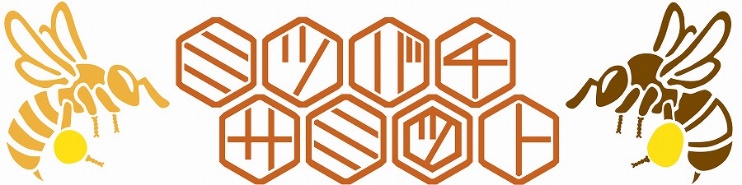 ミツバチサミットからのお願い全国ニホンミツバチの会のみなさま　新元号令和となりましたが、まだまだ分蜂が続き、皆様には忙しい日々が続いていることと思います。今年12月に、第2回となるミツバチサミット2019が開催されます。多くの講演と様々な企画が計画されており、ニホンミツバチをとりまく環境を考える良い機会になると思いますので、皆様にもご参加いただき意見交換などできる機会になれば幸いです。ミツバチサミット2019の開催を記念し、全国のニホンミツバチ飼育者の連携を深めることを目的に「全国ニホンミツバチの会リスト」の作成を計画しました。ミツバチの会の基本情報に加え、分蜂群や民家営巣群の保護などへの対応状況を掲載することで、一般市民の方からのSOSに対応できる情報源になればと期待しています。ぜひみなさまにもご協力いただきたいと思い、ご協力のお願いを申し上げる次第です。このリストは、ミツバチサミット2019記念ブックへ掲載するとともに、ウェブサイトでの公開を検討していく予定です。　調査用紙・返信用封筒・ニホンミツバチの会リストを同封しました。貴団体の情報と、リストにないニホンミツバチの会についても情報提供いただけると助かります。郵送、メール、FAXで送って下さい。なお誠に勝手ながら、とりまとめの都合上、ご返送を5月中に早めにいただきますとたいへん助かります。よろしくお願いいたします。※調査用紙（Wordファイル）はミツバチサミット公式ウェブサイトでダウンロードできます）https://bee-summit.jp/#tab-id-5【依頼内容】貴団体についての情報提供同封リスト以外のニホンミツバチの会についての情報提供〆切：６月10日問い合わせ・送付先：ミツバチサミット実行委員会
E-mail:office@bee-summit.jp 　Fax:029-307-8339　tel:080-25803443ニホンミツバチの会　一覧（2019/6/13現在）ニホンミツバチの会　調査用紙＜送付先＞　・郵送　　・メール：office@bee-summit.jp　・Fax:029-307-8339その他のニホンミツバチの会　情報同封のニホンミツバチの会一覧にない団体名をご存知でしたら紹介してください。団体名：　　　　　　　　　　　　　　　　　　　　　　　　　　　　　都道府県：　　　　　　　　　　　　　　　　　　　　　　　　　　　　連絡先：担当者名　　　　　　　　　　　　　　　　　　　　　　　　　　メール　　　　　　　　　　　　　　　　　　　　　　　　　　　　　　TEL　　　　　　　　　　　　　　　　　　　　　　　　　　　団体名：　　　　　　　　　　　　　　　　　　　　　　　　　　　　　都道府県：　　　　　　　　　　　　　　　　　　　　　　　　　　　　連絡先：担当者名　　　　　　　　　　　　　　　　　　　　　　　　　　メール　　　　　　　　　　　　　　　　　　　　　　　　　　　　　　TEL　　　　　　　　　　　　　　　　　　　　　　　　　　　団体名：　　　　　　　　　　　　　　　　　　　　　　　　　　　　　都道府県：　　　　　　　　　　　　　　　　　　　　　　　　　　　　連絡先：担当者名　　　　　　　　　　　　　　　　　　　　　　　　　　メール　　　　　　　　　　　　　　　　　　　　　　　　　　　　　　TEL　　　　　　　　　　　　　　　　　　　　　　　　　　　送付先　・郵送：同封の封筒　　・メール：office@bee-summit.jp　・Fax:029-307-8339都府県団体名都道県団体名ウェブ８ちゃんねる岐阜東濃日本みつばちの会秋田鳥海山日本みつばちの会岐阜ニホンミツバチ協会岩手日本在来種みつばちの会岐阜飛騨日本みつばちの会宮城石巻ニホンミツバチの会愛知知多半島日本ミツバチ愛好会福島奥会津日本みつばちの会愛知中部日本みつばちの会福島あぐりぶんぶん滋賀日本ミツバチ保護の会 福島日本蜜蜂養蜂クラブ京都京都ニホンミツバチ週末養蜂の会福島猪苗代ニホンミツバチの会京都京みつばちの会群馬上州日本みつばちの会大阪淡海の國群馬8ちゃんねる群馬OFF会奈良日本蜜蜂大学栃木日本ミツバチが住める里山を育てる会奈良大和ミツバチ研究所栃木茂木日本ミツバチの会和歌山在来蜜蜂の会栃木里山和蜂日和兵庫摂丹日本ミツバチの会栃木日本みつばちかってるかい兵庫はりま田舎暮らしの会栃木大木須和蜂倶楽部島根石州ニホンミツバチの会茨城いたこ日本蜜蜂の会島根浪漫クラブ茨城かしまミツバチプロジェクト島根知夫里島・中ノ島和蜂復活プロジェクト茨城つくば養蜂研究会島根ニホンミツバチANN茨城筑蜂会岡山岡山日本ミツバチ愛好会茨城ニホンミツバチ保存会広島神石高原日本ミツバチ研究会茨城日立ミツバチの会福岡放課後みつばち倶楽部埼玉日本みつばち保存会福岡山田緑地みつばちプロジェクト埼玉8ちゃんねる埼玉オフ会長崎九州和蜂倶楽部千葉日本蜂研究会長崎対馬市ニホンミツバチ部会千葉房州日本みつばちの会長崎肥前和蜂保存塾「まるはち会」千葉香取ニホンミツバチの会長崎Bee-1 ミツバチ蓮蜂東京トウヨウミツバチ協会長崎五島市日本ミツバチ振興会東京中延日本蜜蜂保存会長崎壱岐和蜂研究会東京東京日本みつばちの会長崎ミツバチたすけ隊神奈川Hama Boom Boom! Project宮崎宮崎38会神奈川日本蜂研究会鹿児島坂元台みつばちプロジェクト神奈川日本みつばち研究会鹿児島九州日本蜜蜂会山梨八ヶ岳南麓日本みつばちの会鹿児島薩摩日本みつばち保護育成同好会山梨山梨ニホンミツバチ保存会鹿児島霧島和蜂会長野入野谷日本みつばちの会鹿児島蜂研友の会長野下條村やまみつ愛好会鹿児島さつま日本みつばち育成会長野信州日本みつばちの会鹿児島和蜜匠の会長野原村日本みつばちの会長野ぶんぶんの会団体名団体名団体名よみがな団体名よみがな代表者名代表者名会員数会員数設立年設立年ホームページホームページあり　・　なしあり　・　なし活動内容定例会　　年　　　　　　　回　　年　　　　　　　回活動内容その他ミツバチの保護分蜂群対応可　・　要相談　・　不可対応可　・　要相談　・　不可ミツバチの保護民家等の営巣群対応可　・　要相談　・　不可対応可　・　要相談　・　不可会への連絡方法（複数選択可）会への連絡方法（複数選択可）□電話　□FAX　□メール　□問い合わせフォーム　□不可□電話　□FAX　□メール　□問い合わせフォーム　□不可以下連絡先は今後の連絡に使用します。記念ブックやウェブでの公開を不可とする項目については右の□にチェックをお願いします。以下連絡先は今後の連絡に使用します。記念ブックやウェブでの公開を不可とする項目については右の□にチェックをお願いします。以下連絡先は今後の連絡に使用します。記念ブックやウェブでの公開を不可とする項目については右の□にチェックをお願いします。以下連絡先は今後の連絡に使用します。記念ブックやウェブでの公開を不可とする項目については右の□にチェックをお願いします。連絡先（非公開項目にはチェック）〒□非公開連絡先（非公開項目にはチェック）住所□非公開連絡先（非公開項目にはチェック）TEL□非公開連絡先（非公開項目にはチェック）FAX□非公開連絡先（非公開項目にはチェック）メール□非公開連絡先（非公開項目にはチェック）担当者□非公開